ДЗ ПО ТЕМЕ «СУММА УГЛОВ ТРЕУГОЛЬНИКА»№ 1 – 4. Перечертите треугольник  в тетрадь, обозначьте его и найдите искомый угол.ОТВЕТЫ№ задачиI вариантII вариант№ 1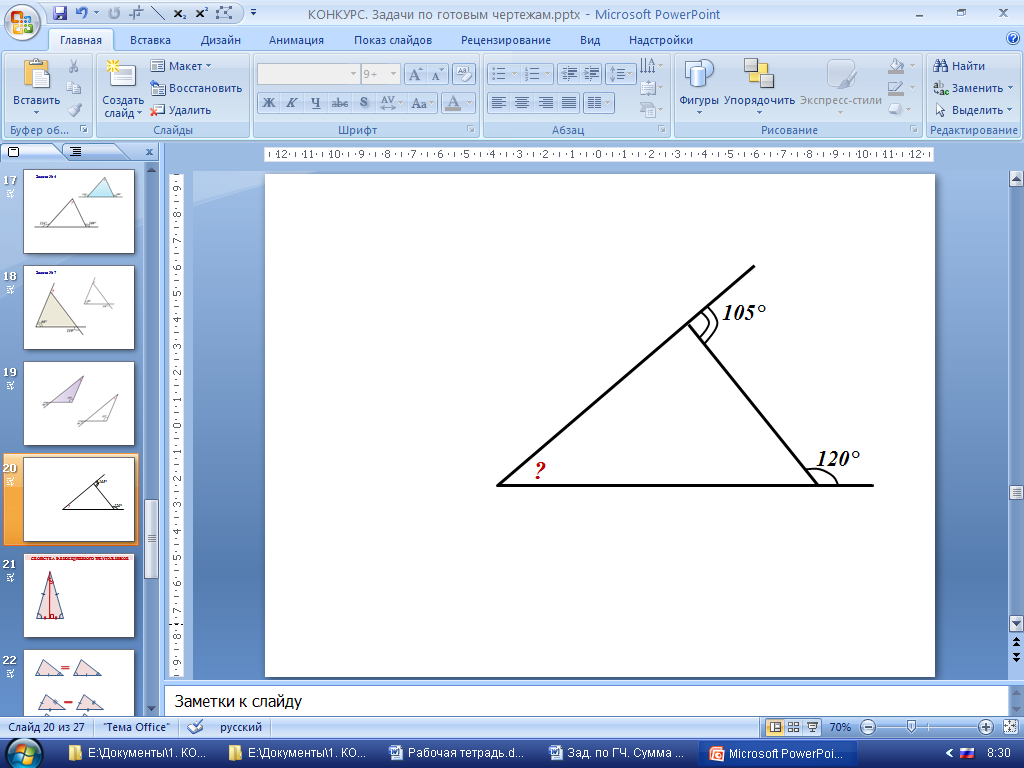 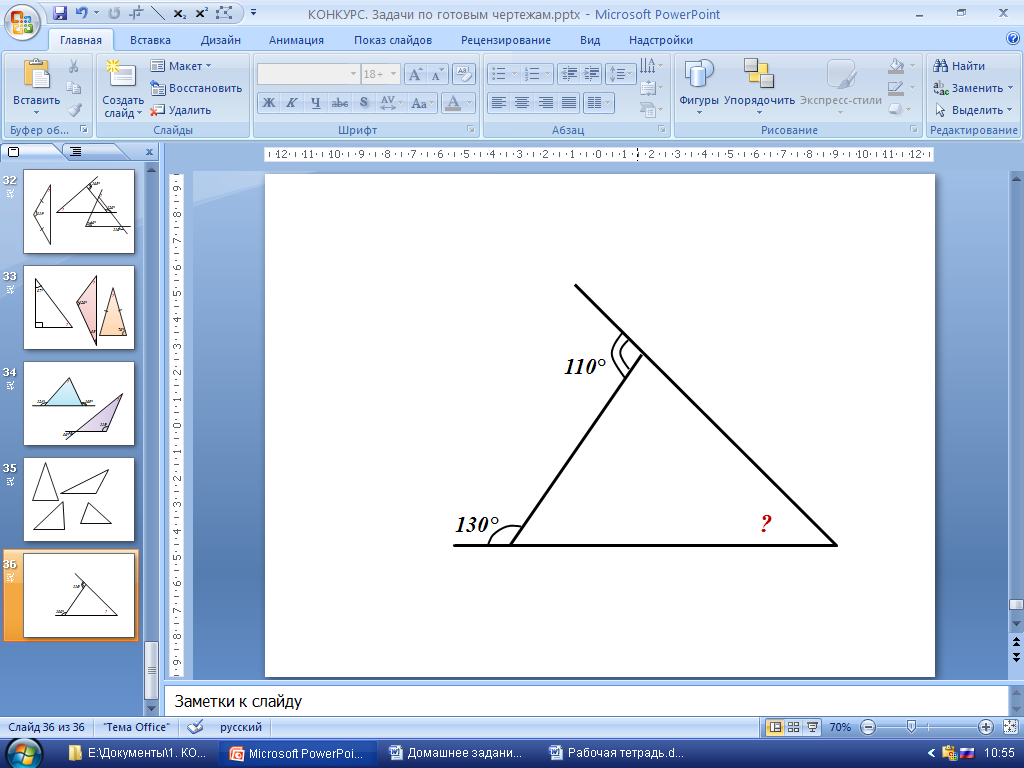 № 2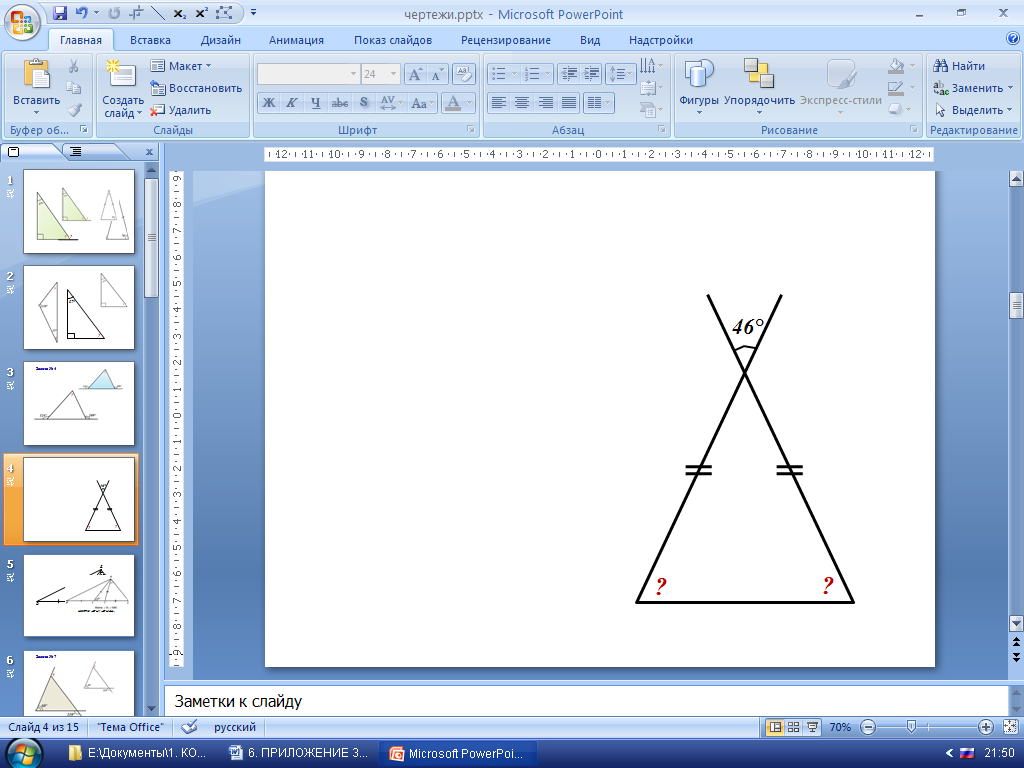 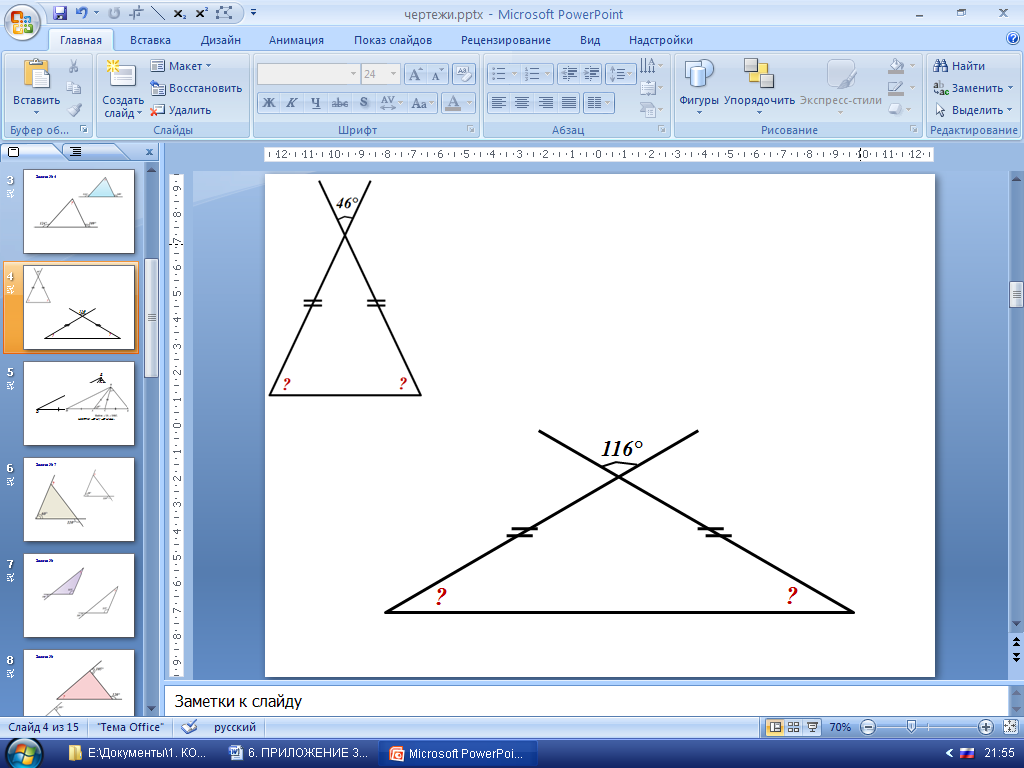 № 3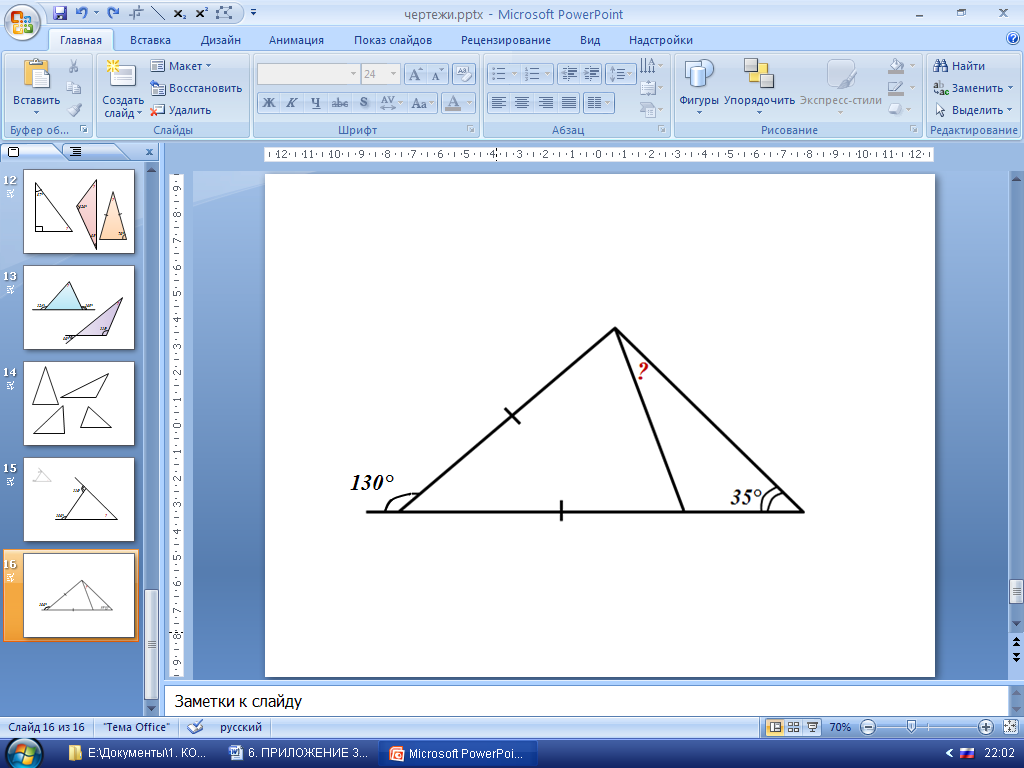 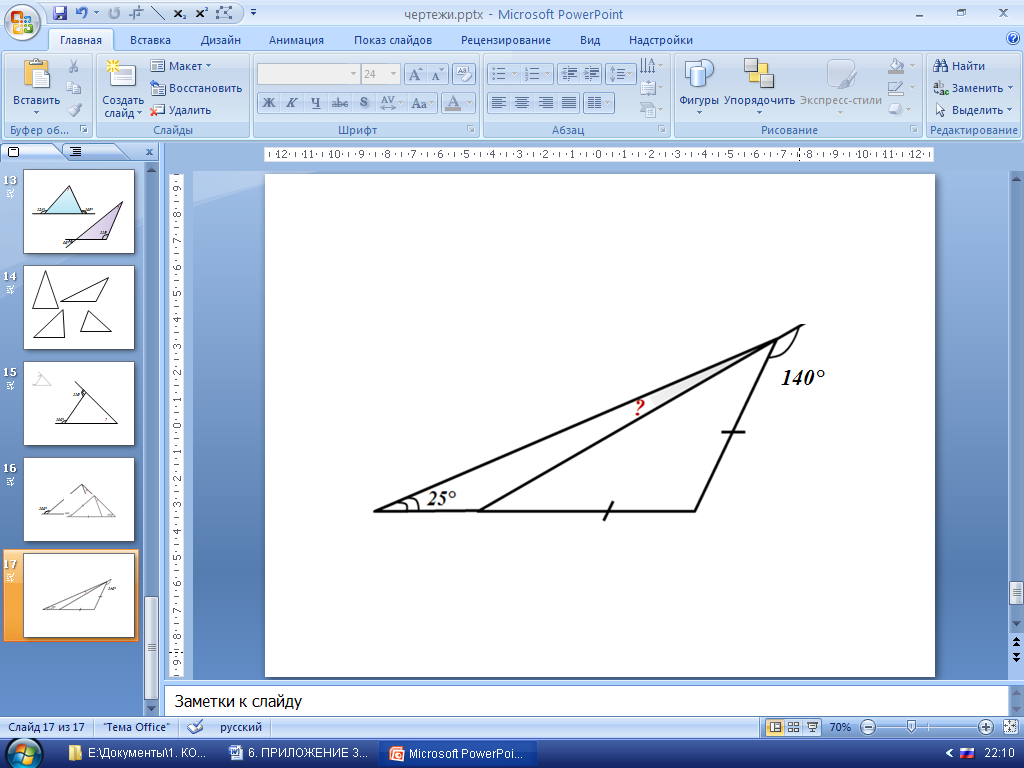 № 4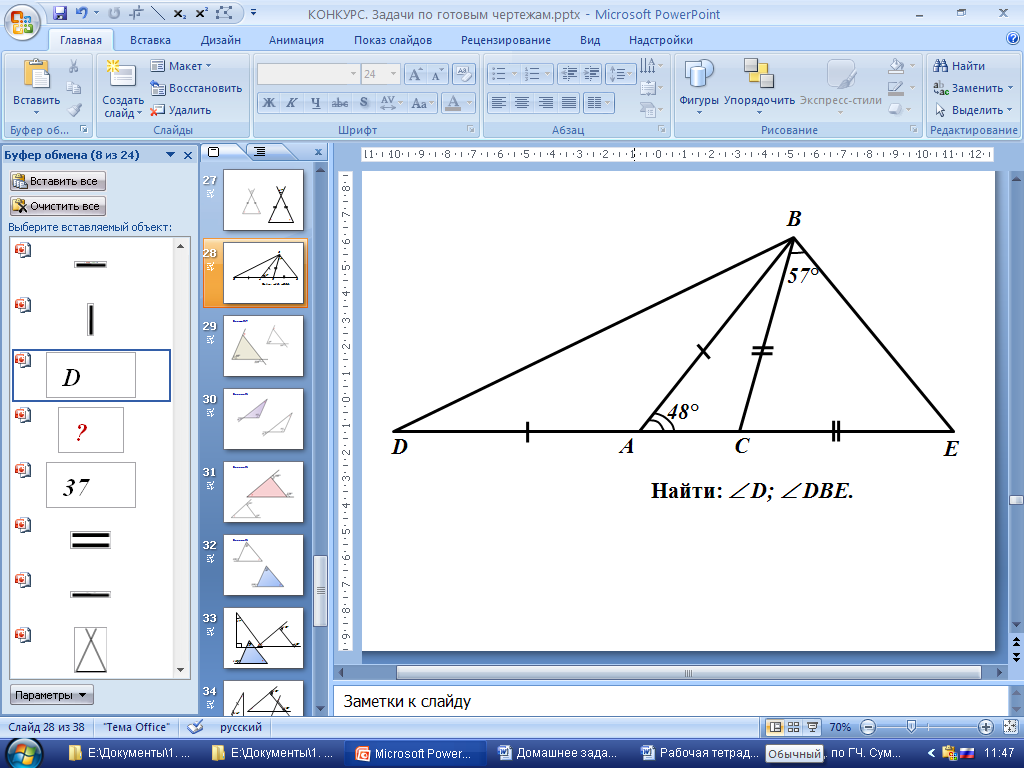 № задачиI вариантII вариант№ 145°60°№ 267°32°№ 330°15°№ 4 D = 24°. DBE = 99° D = 24°. DBE = 99°